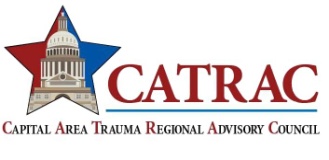 Membership Contact FormPlease type or print clearlyInformation provided will only be shared with CATRAC staff and CATRAC members for business and emergency purposes.Please complete the following and include each contact’s NAME, EMAIL and PHONE.CATRAC COMMITTEES: Below are the official Committees as outlined in the CATRAC Organizational Bylaws. Participation in at least one committee is expected of all member agencies. Participation on more than one committee is greatly encouraged to help bring a multi-disciplinary approach to the committees.Please include NAME, EMAIL and PHONE for each committee participant. You may add more than one person per committee.Please complete the following for CATRAC membership renewal.Application Approved By:_____________________________________________________				        (Administrator or Director signature)			(Date)This form should be signed and forwarded to the administrative coordinator, Melissa Hamaker, at 512-926-2777 (fax) or email at mhamaker@catrac.org. This form can be downloaded at www.catrac.orgAgency Name: Agency Name: Agency Name: Service Type: Service Type: Service Type: Website URL: Website URL: County: Physical Address: Physical Address: Physical Address: Mailing Address: Mailing Address: Mailing Address: Main Office Phone: Fax: Fax: 24/7 contact for CATRAC to use for emergency notifications of incidents or events:24/7 contact for CATRAC to use for emergency notifications of incidents or events:24/7 contact for CATRAC to use for emergency notifications of incidents or events:24/7 contact for CATRAC to use for emergency notifications of incidents or events:Name:Email:Office Phone:Cell Phone:Contact for routine information or business questions:Contact for routine information or business questions:Contact for routine information or business questions:Contact for routine information or business questions:Name:Email:Office Phone:Cell Phone:General Membership DESIGNATED CATRAC Voting Member:       (Designated voting member or alternate voting member are required to attend 75% of General Membership meetings)General Membership DESIGNATED CATRAC Voting Member:       (Designated voting member or alternate voting member are required to attend 75% of General Membership meetings)General Membership DESIGNATED CATRAC Voting Member:       (Designated voting member or alternate voting member are required to attend 75% of General Membership meetings)General Membership DESIGNATED CATRAC Voting Member:       (Designated voting member or alternate voting member are required to attend 75% of General Membership meetings)Name:Email:Office Phone:Cell Phone:General Membership ALTERNATE CATRAC Voting Member:        (Designated voting member or alternate voting member are required to attend 75% of General Membership meetings)General Membership ALTERNATE CATRAC Voting Member:        (Designated voting member or alternate voting member are required to attend 75% of General Membership meetings)General Membership ALTERNATE CATRAC Voting Member:        (Designated voting member or alternate voting member are required to attend 75% of General Membership meetings)General Membership ALTERNATE CATRAC Voting Member:        (Designated voting member or alternate voting member are required to attend 75% of General Membership meetings)Name:Email:Office Phone:Cell Phone:Agency Director / Administrator:Agency Director / Administrator:Agency Director / Administrator:Agency Director / Administrator:Name:Email:Office Phone:Cell Phone:Operations Director:Operations Director:Operations Director:Operations Director:Name:Email:Office Phone:Cell Phone:Medical Director:Medical Director:Medical Director:Medical Director:Name:Email:Office Phone:Cell Phone:Performance/Quality Improvement Coordinator (PI/QI):Performance/Quality Improvement Coordinator (PI/QI):Performance/Quality Improvement Coordinator (PI/QI):Performance/Quality Improvement Coordinator (PI/QI):Name:Email:Office Phone:Cell Phone:Designated Infection Control Officer:Designated Infection Control Officer:Designated Infection Control Officer:Designated Infection Control Officer:Name:Email:Office Phone:Cell Phone:Contact to Receive Regional Class/Training Information:Contact to Receive Regional Class/Training Information:Contact to Receive Regional Class/Training Information:Contact to Receive Regional Class/Training Information:Name:Email:Office Phone:Cell Phone:Pre-Hospital Committee:Pre-Hospital Committee:Pre-Hospital Committee:Pre-Hospital Committee:Pre-Hospital Committee:Pre-Hospital Committee:Pre-Hospital Committee:Name:Name:Email:Office Phone:Office Phone:Cell Phone:Cell Phone:Education Committee:Education Committee:Education Committee:Education Committee:Education Committee:Education Committee:Education Committee:Name:Name:Email:Office Phone:Office Phone:Cell Phone:Cell Phone:Trauma Systems & Operations Committee:Trauma Systems & Operations Committee:Trauma Systems & Operations Committee:Trauma Systems & Operations Committee:Trauma Systems & Operations Committee:Trauma Systems & Operations Committee:Trauma Systems & Operations Committee:Name:Name:Email:Office Phone:Office Phone:Cell Phone:Cell Phone:Injury Prevention Committee:Injury Prevention Committee:Injury Prevention Committee:Injury Prevention Committee:Injury Prevention Committee:Injury Prevention Committee:Injury Prevention Committee:Name:Name:Email:Office Phone:Office Phone:Cell Phone:Cell Phone:Stroke Committee:Stroke Committee:Stroke Committee:Stroke Committee:Stroke Committee:Stroke Committee:Stroke Committee:Name:Name:Email:Office Phone:Office Phone:Cell Phone:Cell Phone:Cardiac/Mission Lifeline:Cardiac/Mission Lifeline:Cardiac/Mission Lifeline:Cardiac/Mission Lifeline:Cardiac/Mission Lifeline:Cardiac/Mission Lifeline:Cardiac/Mission Lifeline:Name:Email:Email:Email:Office Phone:Office Phone:Cell Phone:Regional Preparedness & Response Committee and Capital Area Public Health & Medical Preparedness Coalition Representative:Regional Preparedness & Response Committee and Capital Area Public Health & Medical Preparedness Coalition Representative:Regional Preparedness & Response Committee and Capital Area Public Health & Medical Preparedness Coalition Representative:Regional Preparedness & Response Committee and Capital Area Public Health & Medical Preparedness Coalition Representative:Regional Preparedness & Response Committee and Capital Area Public Health & Medical Preparedness Coalition Representative:Regional Preparedness & Response Committee and Capital Area Public Health & Medical Preparedness Coalition Representative:Regional Preparedness & Response Committee and Capital Area Public Health & Medical Preparedness Coalition Representative:Name:Name:Email:Office Phone:Office Phone:Cell Phone:Cell Phone:Billing Address:Billing Address:Billing Address:Accounts Payable Department Contact:Accounts Payable Department Contact:Accounts Payable Department Contact:Name: Email: Office Phone: 